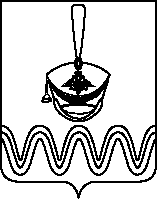 П О С Т А Н О В Л Е Н И ЕАДМИНИСТРАЦИИ БОРОДИНСКОГО СЕЛЬСКОГО ПОСЕЛЕНИЯПРИМОРСКО-АХТАРСКОГО РАЙОНАот 03 мая 2018 г.                                                                                                  № 132                                                                                      станица БородинскаяО внесении изменений в постановление администрацииБородинского сельского поселения Приморско-Ахтарскогорайона от 01 ноября 2017 года № 421 «Об утверждениимуниципальной программы Бородинского сельскогопоселения Приморско-Ахтарского района «Развитие жилищно-коммунального хозяйства и благоустройства в Бородинском сельском поселении Приморско-Ахтарского района»В соответствии с постановлением администрации Бородинского сельского поселения Приморско-Ахтарского района от 25 июля 2014 года N 134 «Об утверждении Порядка принятия решения о разработке, формирования, реализации и оценки эффективности реализации муниципальных программ Бородинского сельского поселения Приморско-Ахтарского района» администрация Бородинского сельского поселения Приморско-Ахтарского района п о с т а н о в л я е т:1. Утвердить изменения в приложение  к постановлению администрации Бородинского сельского поселения Приморско-Ахтарского района от 01 ноября 2017 года № 421 «Об утверждении муниципальной программы Бородинского сельского поселения Приморско-Ахтарского района «Развитие жилищно-коммунального хозяйства и благоустройства в Бородинском сельском поселении Приморско-Ахтарского района», согласно приложению к настоящему постановлению. 2. Контроль за выполнением настоящего постановления оставляю за собой. 3. Постановление вступает в силу с момента его подписания, но не ранее вступления в силу решения Совета Бородинского сельского поселения Приморско-Ахтарского района, предусматривающего финансирование данной муниципальной программы.Глава Бородинского сельского поселения Приморско-Ахтарского района                                                                  В.В.ТуровПроект внесен:ведущий специалист                                                                           А.В.СущанскаяПроект согласован:ведущий специалист                                                                            Г.А.КоваленкоПРИЛОЖЕНИЕ УТВЕРЖДЕНЫПостановлением администрации Бородинского сельского поселения Приморско-Ахтарского районаот 03 мая 2018 г. № 132Изменения, вносимые в приложение к постановлениюадминистрации Бородинского сельского поселенияПриморско-Ахтарского района от 01 ноября 2017 года № 421  «Об утверждении муниципальной программы Бородинского сельского поселения Приморско-Ахтарского района «Развитие жилищно-коммунального хозяйства и благоустройства в Бородинском сельском поселении Приморско-Ахтарского района»  Внести в приложение к постановлению администрации Бородинского сельского поселения Приморско-Ахтарского района  от 01 ноября 2017 года № 421  «Об утверждении муниципальной программы Бородинского сельского поселения Приморско-Ахтарского района «Развитие жилищно-коммунального хозяйства и благоустройства в Бородинском сельском поселении Приморско-Ахтарского района» следующие изменения:  1) в паспорте муниципальной программы Бородинского сельского поселения Приморско-Ахтарского района «Развитие жилищно-коммунального хозяйства и благоустройства в Бородинском сельском поселении Приморско-Ахтарского района» объемы бюджетных ассигнований муниципальной программы изложить в следующей редакции:2) раздел 4 муниципальной программы изложить в следующей редакции: 	Средства бюджета Бородинского сельского поселения Приморско-Ахтарского района, направляемые на финансирование муниципальной программы, могут уточняться и корректироваться с учетом реальных возможностей местного бюджета»;3) в приложении № 3 к муниципальной программе, в паспорте подпрограммы «Благоустройство Бородинского сельского  поселения Приморско-Ахтарского района» объемы бюджетных ассигнований муниципальной программы изложить в следующей редакции: 4)  раздел 4 подпрограммы изложить в следующей редакции:Средства бюджета Бородинского сельского поселения Приморско-Ахтарского района, направляемые на финансирование мероприятий подпрограммы, могут уточняться и корректироваться с учетом реальных возможностей местного бюджета»;	7) приложения №  2 к подпрограмме «Благоустройство Бородинского сельского  поселения Приморско-Ахтарского района», а так же приложение № 5 к муниципальной программе «Развитие жилищно-коммунального хозяйства Бородинского сельского поселения Приморско-Ахтарского района» изложить в следующей редакции:«Приложение № 2к подпрограмме «Благоустройство Бородинского сельского поселенияПриморско-Ахтарского района»Перечень мероприятий подпрограммы«Благоустройство Бородинского сельского  поселения Приморско-Ахтарского района»ПРИЛОЖЕНИЕ № 5к муниципальной программеБородинского сельского поселенияПриморско-Ахтарского района«Развитие жилищно-коммунальногохозяйства и благоустройства в                                                                     Бородинском сельском поселении                                                                                 Приморско-Ахтарского района»Перечень основных мероприятий  муниципальной программы«Развитие жилищно-коммунального хозяйства Бородинского сельского поселения Приморско-Ахтарского района»Глава Бородинского сельского поселения Приморско-Ахтарского района                                                                                                                                         В.В.Туров«Объемы бюджетных ассигнований муниципальной программыобщий объем финансирования программы за счёт средств местного бюджета составляет 1255,0 тыс. рублей, в том числе, по годам:2018 год – 925,0 тыс. рублей;2019 год – 165,0 тыс. рублей;2020 год – 165,0 тыс. рублей»;Источник финансированияОбщий объем финансовых ресурсовВ том числе по годам реализацииВ том числе по годам реализацииВ том числе по годам реализацииИсточник финансированияОбщий объем финансовых ресурсов2018 год2019 год2020 годПодпрограмма «Развитие системы водоснабжения Бородинского сельского поселения Приморско-Ахтарского района»Подпрограмма «Развитие системы водоснабжения Бородинского сельского поселения Приморско-Ахтарского района»Подпрограмма «Развитие системы водоснабжения Бородинского сельского поселения Приморско-Ахтарского района»Подпрограмма «Развитие системы водоснабжения Бородинского сельского поселения Приморско-Ахтарского района»Подпрограмма «Развитие системы водоснабжения Бородинского сельского поселения Приморско-Ахтарского района»Местный бюджет400,0300,050,050,0Всего по подпрограмме400,0300,050,050,0Подпрограмма «Благоустройство Бородинского сельского  поселения Приморско-Ахтарского района»Подпрограмма «Благоустройство Бородинского сельского  поселения Приморско-Ахтарского района»Подпрограмма «Благоустройство Бородинского сельского  поселения Приморско-Ахтарского района»Подпрограмма «Благоустройство Бородинского сельского  поселения Приморско-Ахтарского района»Подпрограмма «Благоустройство Бородинского сельского  поселения Приморско-Ахтарского района»Местный бюджет855,0625,0115,0115,0Всего по подпрограмме855,0625,0115,0115,0Общий объем финансовых средств по муниципальной программеОбщий объем финансовых средств по муниципальной программеОбщий объем финансовых средств по муниципальной программеОбщий объем финансовых средств по муниципальной программеОбщий объем финансовых средств по муниципальной программеМестный бюджет1255,0925,0165,0165,0Всего по программе1255,0925,0165,0165,0«Объемы бюджетных ассигнований подпрограммыпрогнозируемый объем финансирования подпрограммы за счёт средств местного бюджета составляет 855,0 тыс., рублей, в том числе по годам:2018 год – 625,0 тыс. рублей;2019 год – 115,0 тыс. рублей;2020 год – 115,0 тыс. рублей»;Источник финансированияОбщий объем финансовых ресурсовВ том числе по годам реализацииВ том числе по годам реализацииВ том числе по годам реализацииИсточник финансированияОбщий объем финансовых ресурсов2018 год2019 год2020 годПодпрограмма «Благоустройство Бородинского сельского  поселения Приморско-Ахтарского района»Подпрограмма «Благоустройство Бородинского сельского  поселения Приморско-Ахтарского района»Подпрограмма «Благоустройство Бородинского сельского  поселения Приморско-Ахтарского района»Подпрограмма «Благоустройство Бородинского сельского  поселения Приморско-Ахтарского района»Подпрограмма «Благоустройство Бородинского сельского  поселения Приморско-Ахтарского района»местный бюджет855,0625,0115,0115,0Всего по подпрограмме855,0625,0115,0115,0№п/пНаименование мероприятияИсточник финансированияОбъем финанси-рования,всего(тыс.руб)В том числе по годамВ том числе по годамВ том числе по годамНепосредственный результат реализации мероприятияУчастник муниципальной программы главный распорядитель бюджетных средств, исполнитель№п/пНаименование мероприятияИсточник финансированияОбъем финанси-рования,всего(тыс.руб)2018 2019 2020 Непосредственный результат реализации мероприятияУчастник муниципальной программы главный распорядитель бюджетных средств, исполнитель12456789101Оплата за потребление электроэнергии по уличному освещениювсего150,050,050,050,0Организация уличного освещения,оплата за потребленную энергию        не менее –6000квт.чадминистрация Бородинского сельского поселения Приморско-Ахтарского района1Оплата за потребление электроэнергии по уличному освещениюместный бюджет150,050,050,050,0Организация уличного освещения,оплата за потребленную энергию        не менее –6000квт.чадминистрация Бородинского сельского поселения Приморско-Ахтарского района2Сбор и вывоз ТБОвсего105,035,035,035,0Повышение уровня благоустройства территории поселения, улучшение санитарного и экологического состояния населенных пунктов поселения, ежегодно вывоз не менее 81 м. куб. ТБОадминистрация Бородинского сельского поселения Приморско-Ахтарского района2Сбор и вывоз ТБОместный бюджет105,035,035,035,0Повышение уровня благоустройства территории поселения, улучшение санитарного и экологического состояния населенных пунктов поселения, ежегодно вывоз не менее 81 м. куб. ТБОадминистрация Бородинского сельского поселения Приморско-Ахтарского района3Содержание мест захоронениявсего50,030,010,010,0Повышение уровня санитарного и экологического состояния территории кладбищ, содержание ежегодно 3,2 га кладбищадминистрация Бородинского сельского поселения Приморско-Ахтарского района3Содержание мест захороненияместный бюджет50,030,010,010,0Повышение уровня санитарного и экологического состояния территории кладбищ, содержание ежегодно 3,2 га кладбищадминистрация Бородинского сельского поселения Приморско-Ахтарского района4Прочие мероприятия по благоустройству всего550,0510,020,020,0Повышение уровня благоустройства территории поселения, улучшение санитарного и экологического состояния населенных пунктов поселения,наведение порядка ежегодно на территории не менее –26,2 гаадминистрация Бородинского сельского поселения Приморско-Ахтарского района4Прочие мероприятия по благоустройству местный бюджет550,0510,020,020,0Повышение уровня благоустройства территории поселения, улучшение санитарного и экологического состояния населенных пунктов поселения,наведение порядка ежегодно на территории не менее –26,2 гаадминистрация Бородинского сельского поселения Приморско-Ахтарского районаИтоговсего855,0625,0115,0115,0Итогоместный бюджет855,0625,0115,0115,0№п/пНаименование мероприятияИсточники финансированияОбъем финанси-рования, всего (тыс.руб)В том числе по годамВ том числе по годамВ том числе по годамНепосредственныйрезультат реализации мероприятияУчастник муниципальной программы (к примеру, муниципальный заказчик, главный распорядитель (распорядитель) бюджетных средств, исполнитель)№п/пНаименование мероприятияИсточники финансированияОбъем финанси-рования, всего (тыс.руб)2015 год2016 год2017 годНепосредственныйрезультат реализации мероприятияУчастник муниципальной программы (к примеру, муниципальный заказчик, главный распорядитель (распорядитель) бюджетных средств, исполнитель)1234567891.Ремонт водопроводных сетей в ст. Бородинской и х. Морозовскомвсего400,0300,050,050,0Обеспечение бесперебойной подачи воды потребителю,своевременный ремонт водонапорных башенадминистрация Бородинского сельского поселения Приморско-Ахтарского района1.Ремонт водопроводных сетей в ст. Бородинской и х. Морозовскомместный бюджет400,0300,050,050,0Обеспечение бесперебойной подачи воды потребителю,своевременный ремонт водонапорных башенадминистрация Бородинского сельского поселения Приморско-Ахтарского района2.Оплата за потребление электроэнергии по уличному освещениювсего150,050,050,050,0Организация уличного освещения, оплата за потребленную энергию        не менее – 6000 квт.чадминистрация Бородинского сельского поселения Приморско-Ахтарского района2.Оплата за потребление электроэнергии по уличному освещениюместный бюджет150,050,050,050,0Организация уличного освещения, оплата за потребленную энергию        не менее – 6000 квт.чадминистрация Бородинского сельского поселения Приморско-Ахтарского района3.Сбор и вывоз ТБОвсего105,035,035,035,0Повышение уровня благоустройства территории поселения, улучшение санитарного и экологического состояния населенных пунктов поселения, ежегодно вывоз не менее 81,0 м. куб. ТБОадминистрация Бородинского сельского поселения Приморско-Ахтарского района3.Сбор и вывоз ТБОместный бюджет105,035,035,035,0Повышение уровня благоустройства территории поселения, улучшение санитарного и экологического состояния населенных пунктов поселения, ежегодно вывоз не менее 81,0 м. куб. ТБОадминистрация Бородинского сельского поселения Приморско-Ахтарского района4.Содержание мест захоронениявсего50,030,010,010,0Повышение уровня санитарного и экологического состояния территории кладбищ, содержание ежегодно  кладбищадминистрация Бородинского сельского поселения Приморско-Ахтарского района4.Содержание мест захороненияместный бюджет50,030,010,010,0Повышение уровня санитарного и экологического состояния территории кладбищ, содержание ежегодно  кладбищадминистрация Бородинского сельского поселения Приморско-Ахтарского района5.Прочие мероприятия по благоустройству всего550,0510,020,020,0Повышение уровня благоустройства территории поселения, улучшение санитарного и экологического состояния населенных пунктов поселения, наведение порядка ежегодно на территории не менее – администрация Бородинского сельского поселения Приморско-Ахтарского района5.Прочие мероприятия по благоустройству местный бюджет550,0510,020,020,0Повышение уровня благоустройства территории поселения, улучшение санитарного и экологического состояния населенных пунктов поселения, наведение порядка ежегодно на территории не менее – администрация Бородинского сельского поселения Приморско-Ахтарского районаИтоговсего1255,0925,0165,0165,0Итогоместный бюджет1255,0925,0165,0165,0